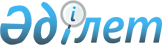 Отдельные вопросы закрытого акционерного общества "Эйр Казахстан групп" и о внесении изменений в некоторые решения Правительства Республики Казахстан
					
			Утративший силу
			
			
		
					Постановление Правительства Республики Казахстан от 30 декабря 1999 года N 2026.  Утратило силу - постановлением Правительства РК от 28 февраля 2001 г. N 290 ~P010290

      Правительство Республики Казахстан постановляет: 

      1. Министерству транспорта и коммуникаций Республики Казахстан в установленном законодательством порядке: 

      назначить Криничанского Александра Александровича председателем правления - президентом закрытого акционерного общества "Эйр Казахстан групп"; 

      утвердить Совет директоров закрытого акционерного общества "Эйр Казахстан групп" в следующем составе: 

      Мадиев Биржан Мухаметжанович - вице-Министр транспорта и коммуникаций Республики Казахстан, председатель; 

      Баталов Анвар Касымович - Председатель Комитета гражданской авиации Министерства транспорта и коммуникаций Республики Казахстан; 

      Котлов Андрей Николаевич - вице-Министр юстиции Республики Казахстан; 

      Жанабилов Мият Саттарулы - заведующий Производственным отделом Канцелярии Премьер-Министра Республики Казахстан; 

      Криничанский Александр Александрович - председатель правления - президент закрытого акционерного общества "Эйр Казахстан групп"; 

      Дузбаева Мейрамкуль Алтынбековна - заместитель Председателя Комитета государственного имущества и приватизации Министерства финансов Республики Казахстан. 

      Сноска. Пункт 1 - с изменениями, внесенными постановлением Правительства РК от 18 июля 2000 года N 1083 P001083_ . 

      2. Внести в некоторые решения Правительства Республики Казахстан следующие изменения: 

      1) в постановление Правительства Республики Казахстан от 10 марта 1999 года N 216 P990216_ "Отдельные вопросы закрытого акционерного общества "Национальная компания по транспортировке нефти "КазТрансОйл": 

      в подпункте 2) пункта 1 состав Совета директоров закрытого акционерного общества "Национальная компания по транспортировке нефти "КазТрансОйл" изложить в новой редакции: 

      "Смагулов Кайрат Молдрахманович - первый заместитель Руководителя Канцелярии Премьер-министра Республики Казахстан, председатель; 

      Абулгазин Данияр Рустемович - вице-Министр финансов - Председатель Комитета государственного имущества и приватизации Министерства финансов Республики Казахстан; 

      Андрющенко Александр Иванович - вице-Министр экономики Республики Казахстан; 

      Бозумбаев Канат Алдабергенович - директор департамента Министерства энергетики, индустрии и торговли Республики Казахстан; 

      Кулибаев Тимур Аскарович - президент закрытого акционерного общества "Национальная компания по транспортировке нефти "КазТрансОйл"; 

      2) в постановление Правительства Республики Казахстан от 26 марта 1999 года N 308 P990308_ "Отдельные вопросы некоторых акционерных обществ" (САПП Республики Казахстан, 1999 г., N 10, ст.92): 

      в подпункте 8) пункта 1 состав Совета директоров открытого акционерного общества "Казахтелеком" изложить в новой редакции: 

      "Мадиев Биржан Мухаметжанович - вице-Министр транспорта и коммуникаций Республики Казахстан, председатель; 

      Жанабилов Мият Саттарулы - заведующий Производственным отделом Канцелярии Премьер-Министра Республики Казахстан; 

      Жамишев Болат Бидахметович - первый вице-Министр финансов Республики Казахстан; 

      Андрющенко Александр Иванович - вице-Министр экономики Республики Казахстан; 

      Сакипов Нурлан Заркешевич - президент открытого акционерного общества "Казахтелеком"; 

      3) в постановление Правительства Республики Казахстан от 29 октября 1999 года N 1628 P991628_ "Отдельные вопросы открытого акционерного общества "Казахстанская компания по управлению электрическими сетями "КЕGОС ": 

      в подпункте 2) пункта 1 состав Совета директоров открытого акционерного общества "Казахстанская компания по управлению электрическими сетями "КЕGОС" изложить в новой редакции: 

      "Каппаров Нурлан Джамбулович - вице-Министр энергетики, индустрии и торговли Республики Казахстан, председатель; 

      Нурпеисов Кайрат Айтмухамбетович - вице-Министр государственных доходов Республики Казахстан; 

      Жанабилов Мият Саттарулы - заведующий Производственным отделом Канцелярии Премьер-Министра Республики Казахстан; 

      Тиесов Суиншилик Амирхамзиевич - Председатель Комитета по государственному энергетическому надзору Министерства энергетики, индустрии и торговли Республики Казахстан; 

      Джандосов Ураз Алиевич - президент открытого акционерного общества "Казахстанская компания по управлению электрическими сетями "КЕGОС". 

      3. Настоящее постановление вступает в силу со дня подписания. 

 

     Премьер-Министр      Республики Казахстан

(Специалисты: Умбетова А.М.,              Склярова И.В.)     
					© 2012. РГП на ПХВ «Институт законодательства и правовой информации Республики Казахстан» Министерства юстиции Республики Казахстан
				